О мерах социальной поддержки и стимулирования работников организаций социального обслуживания граждан, находящихся в ведении Смоленской областиВ соответствии с Федеральным законом «Об основах социального обслуживания граждан в Российской Федерации», областным законом «О разграничении полномочий органов государственной власти Смоленской области в сфере социального обслуживания граждан»Администрация Смоленской области п о с т а н о в л я е т:1. Установить работникам организаций социального обслуживания граждан, находящихся в ведении Смоленской области, меру социальной поддержки и стимулирования в виде получения дополнительного профессионального образования по программе повышения квалификации за счет работодателя.2. Установить социальным работникам организаций социального обслуживания граждан, находящихся в ведении Смоленской области, при исполнении служебных обязанностей следующие меры социальной поддержки и стимулирования:обеспечение специальной одеждой, обувью и инвентарем по нормам, установленным правовым актом Администрации Смоленской области;бесплатный проезд на транспорте общего пользования (кроме такси) работников, чья профессиональная деятельность связана с разъездами.3. Меры социальной поддержки и стимулирования работников организаций социального обслуживания граждан, находящихся в ведении Смоленской области, предусмотренные настоящим постановлением, являются расходными обязательствами Смоленской области и предоставляются в порядке, установленном нормативными правовыми актами Администрации Смоленской области.4. Настоящее постановление вступает в силу с 1 января 2015 года.ГубернаторСмоленской области								  А.В. Островский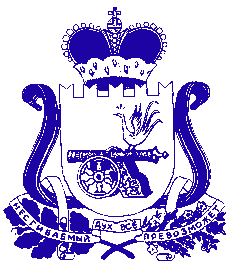 АДМИНИСТРАЦИЯ СМОЛЕНСКОЙ ОБЛАСТИП О С Т А Н О В Л Е Н И Еот  28.07.2014   №   528 